PENNSYLVANIAPUBLIC UTILITY COMMISSIONHarrisburg, PA  17120Public Meeting held August 26, 2021OPINION AND ORDERBY THE COMMISSION:		Before the Pennsylvania Public Utility Commission (Commission) for consideration is the Joint Petition requesting approval of Amendments to Interconnection Agreements (Amendments) between:  (1) Citizens Telecommunications of New York, Inc. and Onvoy, LLC; (2) Frontier Communications of Breezewood, LLC and Onvoy, LLC; (3) Frontier Communications of Canton, LLC and Onvoy, LLC; (4) Frontier Communications of Lakewood, LLC and Onvoy, LLC; (5) Frontier Communications of Oswayo River, LLC and Onvoy, LLC; and (6) Frontier Communications of Pennsylvania, LLC and Onvoy, LLC (together, Frontier) and Onvoy, LLC (Onvoy) (collectively, Parties).  The Amendments were filed pursuant to the Telecommunications Act of 1996, Pub. L. No. 104-104, 110 Stat. 56 (codified as amended in scattered sections of Title 47, United States Code) (TA-96 or Act), including 47 U.S.C. §§ 251, 252, and 271, and the Commission’s Orders in In Re: Implementation of the Telecommunications Act of 1996, Docket No. M-00960799 (Order entered June 3, 1996) (June 1996 Implementation Order); Order on Reconsideration entered September 9, 1996; see also Proposed Modifications to the Review of Interconnection Agreements (Order entered May 3, 2004) (May 2004 Implementation Order) (collectively, Implementation Orders).History of the Proceeding		On June 18, 2021, Frontier and Onvoy filed a Joint Petition for approval of Amendments to existing Interconnection Agreements between the Parties.  The Commission’s May 2004 Implementation Order requires the Parties to file signed copies of the Amendments with the Commission within thirty days of their signing.  The last Party signed the Amendments on May 10, 2021.  Accordingly, the Amendments were not filed in accordance with the required thirty-day deadline.  Notice of the Joint Petition and Amendments was published in the Pennsylvania Bulletin on July 3, 2021, at 51 Pa.B. 3690, advising that any interested parties could file comments concerning the Joint Petition and Amendments within ten days.  No comments have been received.	The Amendments became effective on May 17, 2021.  Amendments at 1.  In the Joint Petition before us, the Frontier affiliated companies are the Incumbent Local Exchange Carriers (ILECs).  Onvoy is the certificated Competitive Local Exchange Carrier (CLEC) in the service territories of Frontier.DiscussionA.	Standard of Review	The standard for review of a negotiated interconnection agreement is set forth in Section 252(e)(2) of TA-96, 47 U.S.C. § 252(e)(2).  Section 252(e)(2) provides in pertinent part, that:(2)	Grounds for rejection.  The State commission may only reject—	(A)	an agreement (or any portion thereof) adopted by negotiation under subsection (a) of this section if it finds that –	(i)	the agreement (or portion thereof) discriminates against a telecommunications carrier not a party to the agreement; or	(ii)	the implementation of such agreement or portion is not consistent with the public interest, convenience, and necessity. . . .With these criteria in mind, we shall review the Amendments submitted by Frontier and Onvoy.B.	Timeliness of Filing	As earlier indicated, the last Party signed the Amendments on May 10, 2021.  A period of thirty-nine days had elapsed after the Amendments were executed until they were submitted to the Commission for review.  Frontier and Onvoy did not provide a reason for the late filing.  Neither TA-96 nor the Federal Communications Commission (FCC) rules interpreting TA-96 provide for a specific time frame in which a negotiated agreement is to be filed with a state commission.  However, we have addressed our expectations on numerous occasions regarding the proper time considerations to be observed with regard to negotiated agreements.  While we note that this Order addresses amendments to Interconnection Agreements previously approved by this Commission, we would remind the Parties that failure to comply with our Implementation Orders, as well as this Order, could subject the Parties to civil penalties for violations pursuant to Section 3301 of the Code, 66 Pa. C.S. § 3301.  C.	Summary of TermsThe Amendments address a recently issued FCC advisory regarding, inter alia, caller Identification or caller ID.  The Parties note that the FCC issued its proposed Order and Further Notice of Proposed Rulemaking in Call Authentication Trust Anchor, WC Docket No. 17-97; Implementation of TRACED Act Section 6(a)—Knowledge of Customers by Entities with Access to Numbering Resources, WC Docket No. 20-67, on March 31, 2020, by which the FCC mandated that all voice service providers implement the STIR/SHAKEN caller ID authentication framework in internet protocol (IP) portion of their networks by June 30, 2021, to enable voice service providers to verify that the caller ID information transmitted with a particular call matches the caller’s number (FCC STIR/SHAKEN Order).  The Parties also note that the Amendments were made without waiving any rights or arguments they may have with respect to whether the amendments are required to effectuate the FCC STIR/SHAKEN Order under the existing terms of the agreements.  Amendments at 1.  		The existing agreements are being amended by defining Prohibited Traffic and requiring Parties to promptly respond in good faith request of call information from each Parties, as follows: Prohibited Traffic: The Service provided under this Agreement shall not knowingly be used for any traffic which reasonably appears to be in violation of applicable law, rules or regulations or that furthers an illegal purposes (“Prohibited Traffic”).If a Party reasonably believes that the other Party is knowingly transmitting Prohibited Traffic using any Service provided under the Agreement, that Party may notify the other Party.  Upon Notification, the Parties agree to cooperate to determine whether the traffic is Prohibited Traffic.  Either Party also may initiate a dispute under the Resolution of Disputes provisions of the Agreements.Parties agree that if either Party receives a request for information about traffic sent to a Party by the other Party which is reasonably believed to be Prohibited Traffic from an authorized traceback administrator, as authorized by US Telecom’s Traceback Group, or its successor, or a Party, they will promptly respond to the authorized traceback request in good faith.  The Parties agree to provide complete and accurate information in response to the authorized traceback request.  The response shall identify the provider from which it accepted the traffic.  Parties agree to provide this information to the authorized traceback administrator without requiring a subpoena.  Amendments at 1-2.		The Amendments revise the terms of the existing agreements to the extent necessary to give effect to the terms of the Amendments.  In the event of a conflict between the terms and conditions of the Amendments and the terms and conditions of the existing agreements, the terms and conditions of the Amendments shall govern.  See Amendment at 2.D.	Disposition		We shall approve the Amendments, finding that they satisfy the two-pronged criteria of Section 252(e) of TA-96.  We note that in approving these privately negotiated Amendments, we express no opinion regarding the enforceability of our independent state authority preserved by 47 U.S.C. § 251(d)(3) and any other applicable law.		We shall minimize the potential for discrimination against other telecommunications carriers not parties to the Amendments by providing that our approval of these Amendments shall not serve as precedent for agreements to be negotiated or arbitrated by other parties.  This is consistent with our policy of encouraging settlements.  52 Pa. Code § 5.231; see also 52 Pa. Code §§ 69.401 et seq., relating to settlement guidelines, and our Statement of Policy relating to the Alternative Dispute Resolution Process, 52 Pa. Code §§ 69.391 et seq.  On the basis of the foregoing, we find that the Amendments do not discriminate against other telecommunications carriers not parties to the negotiations that resulted in the Amendments or to the Agreements.		TA-96 requires that the terms of the Amendments be made available for other parties to review.  47 U.S.C. § 252(h).  However, this availability is solely for the purpose of full disclosure of the terms and arrangements contained therein.  The accessibility of the Amendments and their terms to other parties do not connote any intent that our approval of such amendments will affect the status of negotiations between other parties.  In this context, we will not require Frontier and/or Onvoy to embody the terms of the Amendments in a filed tariff.		With regard to the public interest element of this matter, we note that under Chapter 30 of the Code, a negotiated interconnection agreement does not alter the obligations of any telecommunications carrier with regard to protection of the public safety and welfare, continued service quality, and preservation of the rights of consumers.  This is consistent with TA-96 and Chapter 30, wherein service quality and standards, e.g., Universal Service, 911, Enhanced 911, and Telecommunications Relay Service, are inherent obligations of the telecommunications carriers and continue unaffected by a negotiated agreement.  In addition, an ILEC cannot, through the negotiation of an interconnection agreement, eliminate its carrier of last resort obligations.		Before concluding, we note that the Joint Petitioners have filed signed, true and correct copies of the Amendments as part of their Joint Petition.  We also note that, as identified above, the Amendments were not filed within the thirty-day deadline set forth in the Commission’s Implementation Orders.  		The Commission’s Secretary’s Bureau has published electronic copies of the Amendments to the Commission’s website prior to publishing notice of the Amendments in the Pennsylvania Bulletin.  Consistent with our May 2004 Implementation Order, since we will approve the Amendments as filed, without any modifications, we will not require the Joint Petitioners to file electronic copies of the Amendments after the entry of this Opinion and Order.Conclusion		Based on the foregoing and pursuant to Section 252(e) of TA-96 and our Implementation Orders, we determine that the Amendments to Interconnection Agreements between Frontier and Onvoy are non-discriminatory to other telecommunications carriers not party to the Amendments and that they are consistent with the public interest; THEREFORE,		IT IS ORDERED:		1.	That the Joint Petition for approval of Amendments to Interconnection Agreements filed on June 18, 2021, by:  (1) Citizens Telecommunications of New York, Inc. and Onvoy, LLC; (2) Frontier Communications of Breezewood, LLC and Onvoy, LLC; (3) Frontier Communications of Canton, LLC and Onvoy, LLC; (4) Frontier Communications of Lakewood, LLC and Onvoy, LLC; (5) Frontier Communications of Oswayo River, LLC and Onvoy, LLC; and (6) Frontier Communications of Pennsylvania, LLC and Onvoy, LLC is granted, consistent with this Opinion and Order.		2.	That approval of these Amendments to Interconnection Agreements, shall not serve as binding precedent for negotiated or arbitrated agreements between non-parties to the Interconnection Agreements and Amendments.		3.	That this matter be marked closed.							BY THE COMMISSION,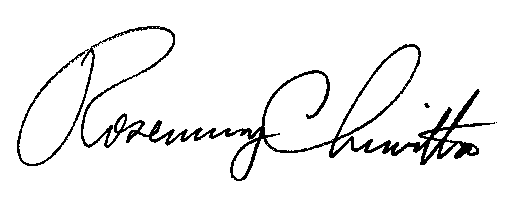 							Rosemary Chiavetta							Secretary(SEAL)ORDER ADOPTED:  August 26, 2021ORDER ENTERED:  August 26, 2021Commissioners Present:Gladys Brown Dutrieuille, Chairman, Statement, RecusalDavid W. Sweet, Vice ChairmanJohn F. Coleman, Jr.Ralph V. YanoraJoint Petition of Citizens Telecommunications of New York, Inc., Frontier Communications of Breezewood, LLC, Frontier Communications of Canton, Frontier Communications of Lakewood, LLC, Frontier Communications of Oswayo River, LLC and Frontier Communications of Pennsylvania, LLC and Onvoy, LLC for Approval of Amendments to Interconnection Agreements under Section 252(e) of the Telecommunications Act of 1996A-2021-3026644